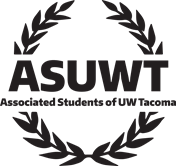 Executive Board Meeting Official Meeting Agenda August 25th, 202310:00AM – 12:00PMTo be held in-person in University Y (UWY) 103 Call to OrderRoll CallApproval of AgendaApproval of MinutesOpen Public ForumUnfinished BusinessUpdating Bylaws[DISCUSSION] Title III – The Senate[DISCUSSION] Title IV – The Executive Board[DISCUSSION] Title V – Summer Control of ASUWT[DISCUSSION] Title VI – Hired Staff[DISCUSSION] Title VII – Elections Calendar[DISCUSSION] Title VII – Election of ASUWT Officials[DISCUSSION] Title IX – Elections Code[DISCUSSION] Title X – Ratification[DISCUSSION] Title XI – Internal Accountability PoliciesNew Business[VOTE] Title I – System of Bylaws [VOTE] Title II – Logistics[VOTE] Approval of Remote Senate Meeting Attendance for Summer Quarter[DISCUSSION] Appointment of Lwazi Mabota to STFC[DISCUSSION] Appointment of Quienten Miller to STFCBoard UpdatesAdvisor UpdatesAdjournment